Донское АИР привлекло в регион почти 700 млн долларов инвестицийНа текущий момент в портфеле агентства – 96 проектов, из них 80 — в активной работе 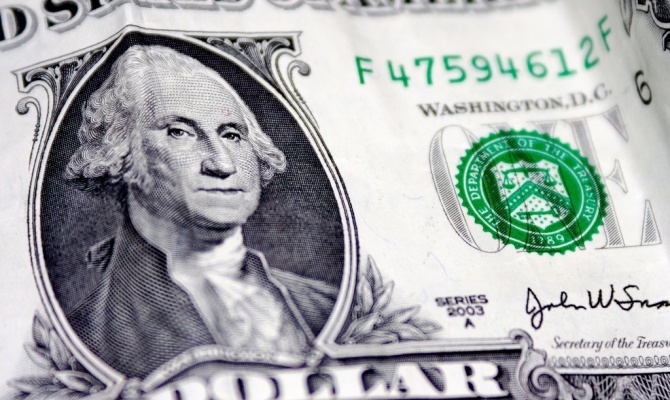 Объем инвестиций по проектам, стартовавшим при участии Агентства инвестиционного развития Ростовской области (АИР) в 2013 году, составил 682 миллиона долларов, тогда как по контрактному заданию требовалось привлечь 450 миллионов. Об этом сообщает пресс-служба ведомства. 

В настоящее время АИР исполняет уже третий контракт с донским регионом. Долгосрочный (трехлетний) контракт был подписан между АИР и Правительством Ростовской области 30 сентября 2011 года. По итогам работы по предыдущим контрактам при участии Агентства в Ростовской области стартовали проекты с общим объёмом заявленных инвестиций свыше 4,9 миллиарда долларов. Агентство стратегических инициатив (АСИ), созданное в 2011 году по инициативе Президента РФ Владимира Путина рекомендовало в рамках регионального инвестиционного стандарта сформировать аналогичные ростовскому Агентству структуры во всех регионах страны. 

«Большинство проектов, стартовавших при участии АИР Ростовской области в 2013 году, имеют стратегически важное значение для донского региона, — подчеркнул директор регионального отделения Игорь Бураков. — Агентство осознанно фокусируется на тех индустриях, которые сегодня не представлены на Дону, поскольку именно они дают наибольшую добавленную стоимость региональному ВРП, донскому бюджету. При этом мы стараемся заманить в новые индустрии в первую очередь глобальных лидеров, которые привносят передовые технологии и выступают своеобразным индикатором качества региональной инвестиционной политики». 

В портфеле АИР Ростовской области на текущий момент – 96 проектов, из них 80 — в активной работе. Значительная часть этих проектов в текущем и будущем году перейдет в плоскость практической реализации. Среди них есть совершенно уникальные проекты, такие как строительство солнечных электростанций (компания «Хевел»), рекреационно-образовательный комплекс «Страна Детей» и другие.www.news.mail.ru, 09.12.2013